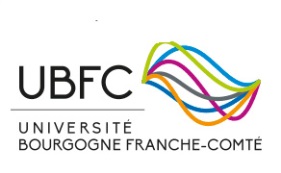 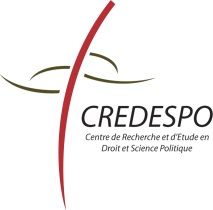 Bulletin d’inscription Colloque les 24 et 25 mai 2018 à DijonLes groupes parlementaires Bulletin à renvoyer avant le 18/05/2018 à : Secrétariat du CREDESPO, Mme Mayer-PerreauUFR Droit, Sciences économique et politique4 boulevard Gabriel, 21000 DIJONou par mail : credespo@u-bourgogne.fr Merci d’indiquer si vous désirez :      une attestation de présence                   	         une attestation de paiement RèglementNom : ……………………….................................Prénom : ……………………….....................................Fonction ……………………….............................Institution : ……………………………………………….Adresse …………………................................................................................................................................................................................................................................................Code postal : ………………......................... Ville ……….................................Téléphone : ……………………............................	Mail :………………………..............................……………………………………………………………………………InscriptionBuffet déjeunatoireJeudi 24 maiBuffet déjeunatoireVendredi 25 mai Gratuite 30 € 30 €Chèque à l’ordre de « Université de Bourgogne, Madame le Régisseur de l’UFR Droit »Bon de commande pour règlement sur facture à l’adresse de :Université de Bourgogne, UFR Droit, CREDEPO, Domiciliation : TP Dijon Trésorerie Générale, Titulaire Agent comptable 10071 /21000 / 00001003920 / 10 